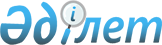 О внесении изменений и дополнения в приказ Министра обороны Республики Казахстан от 21 декабря 2020 года № 716 "Об утверждении Правил проведения военно-врачебной экспертизы и Положения о комиссиях военно-врачебной экспертизы в Вооруженных Силах Республики Казахстан"Приказ Министра обороны Республики Казахстан от 14 июля 2022 года № 522. Зарегистрирован в Министерстве юстиции Республики Казахстан 21 июля 2022 года № 28864
      ПРИКАЗЫВАЮ:
      1. Внести в приказ Министра обороны Республики Казахстан от 21 декабря 2020 года № 716 "Об утверждении Правил проведения военно-врачебной экспертизы и Положения о комиссиях военно-врачебной экспертизы в Вооруженных Силах Республики Казахстан" (зарегистрирован в Реестре государственной регистрации нормативных правовых актов под № 21869) следующие изменения и дополнение:
      преамбулу изложить в следующей редакции:
      "В соответствии с подпунктом 10) пункта 1 статьи 11 Кодекса Республики Казахстан "О здоровье народа и системе здравоохранения", ПРИКАЗЫВАЮ:";
      в Правилах проведения военно-врачебной экспертизы в Вооруженных Силах Республики Казахстан, утвержденных указанным приказом:
      пункт 68 изложить в следующей редакции:
      "68. Медицинское освидетельствование граждан, обучающихся в высших учебных заведениях и отобранных для прохождения обучения по программам подготовки офицеров запаса и сержантов запаса на военных кафедрах (далее – студенты) проводится медицинскими комиссиями местных исполнительных органов (далее – МИО) перед началом обучения.
      Военными кафедрами на студентов оформляются карты медицинского освидетельствования гражданина, поступающего в военное учебное заведение. До начала медицинского освидетельствования студенты в медицинскую комиссию МИО представляют медицинские документы, указанные в подпунктах 1), 2) пункта 31 настоящих Правил, результаты медицинских исследований, указанные в пункте 47 настоящих Правил и удостоверение о приписке к призывному участку.
      В процессе медицинского освидетельствования по показаниям проводятся дополнительные лабораторные, инструментальные методы исследования для определения состояния здоровья.
      Медицинское освидетельствование студентов перед воинскими (учебными) сборами проводится медицинскими комиссиями МИО. По результатам освидетельствования выносится заключение: "Годен (не годен) к воинским (учебным) сборам".";
      пункт 71 изложить в следующей редакции:
      "71. Медицинское освидетельствование проводится медицинской комиссией МИО, а также внештатными постоянно действующими военно-врачебными комиссиями (далее – ВВК) военно-медицинских (медицинских) учреждений (организаций) Вооруженных Сил Республики Казахстан, в случаях предусмотренных Правилами прохождения воинской службы в Вооруженных Силах, других войсках и воинских формированиях Республики Казахстан, утвержденных Указом Президента Республики Казахстан от 25 мая 2006 года № 124 (далее – Правила прохождения воинской службы).
      Перед направлением в воинские части или региональные командования (далее – РгК) гражданам проводится тестирование на наличие в организме наркотических веществ, результаты которого записываются в карту медицинского освидетельствования гражданина, поступающего на воинскую службу по контракту.
      Военнослужащие срочной службы, поступающие на воинскую службу по контракту, на медицинское освидетельствование направляются с медицинской книжкой, в которой оформляется эпикриз с отражением обращений за медицинской помощью и результатами исследований, указанными в пункте 70 настоящих Правил.";
      пункт 94 изложить в следующей редакции:
      "94. При наличии у рядового состава, младшего сержантского состава, проходящих воинскую службу по контракту, и курсантов (кадетов) военных учебных заведений, кроме обучающихся на выпускном курсе, заболеваний, по которым в соответствии с Требованиями предусматривается индивидуальная оценка категории годности к воинской службе, ВВК выносит заключение "Ограниченно годен к воинской службе".";
      пункты 145 и 146 изложить в следующей редакции:
      "145. При заболеваниях, по которым в соответствии с Требованиями предусматривается индивидуальная оценка годности к воинской службе, в отношении граждан, проходивших воинскую службу по контракту и освидетельствуемых в учетных целях выносится заключение ВВК (медицинской комиссии МИО) "Ограниченно годен к воинской службе", в отношении военнообязанных при призыве на воинские сборы – "Не годен к воинским сборам", в отношении военнообязанных офицерского состава запаса при призыве на воинскую службу – "Не годен к воинской службе в мирное время, ограниченно годен в военное время".
      146. При заболеваниях, по которым в соответствии с Требованиями предусматривается временная негодность к воинской службе, в отношении военнообязанных, призываемых на воинские сборы, выносится заключение ВВК (медицинской комиссии МИО) "Не годен к воинским сборам", в отношении военнообязанных призываемых на воинскую службу – "Временно не годен к воинской службе".";
      пункты 188 и 189 изложить в следующей редакции:
      "188. До начала медицинского освидетельствования авиационному персоналу проводятся:
      1) флюорографическое (рентгенологическое) исследование органов грудной клетки (не позже 3-х месяцев на день освидетельствования);
      2) электрокардиография в 12 отведениях (в покое и после физической нагрузки);
      3) общие анализы крови и мочи;
      4) исследование крови на сахар;
      5) фиброгастродуоденоскопия (по показаниям);
      6) измерение внутриглазного давления лицам старше 40 лет;
      7) рентгенография придаточных пазух носа (по показаниям);
      8) реакция микропреципитации (микрореакция) на сифилис;
      9) исследование кала на яйца глистов и цисты лямблий.
      Авиационному персоналу при стационарном медицинском освидетельствовании, военнослужащим, впервые назначаемым на должности оператора воздушного движения, оператора беспилотных летательных аппаратов, парашютиста, планериста, воздухоплавателя, а также специалиста, участвующего в выполнении полетных заданий на борту воздушного судна в дополнение к вышеперечисленным исследованиям проводятся следующие исследования:
      ультразвуковое исследование органов брюшной полости, щитовидной железы, сердца и мочеполовой системы;
      фиброгастродуоденоскопия; 
      исследование крови: тромбоциты, ретикулоциты, коагулограмма, печеночные пробы, холестерин, липопротеиды (при стационарном медицинском освидетельствовании);
      исследование мочи по Нечипоренко, оксалатов суточной мочи (летчикам и штурманам, летающим на высокоманевренных самолетах);
      инструментальное исследование прямой кишки (лицам старше 40 лет);
      исследование крови на маркеры гепатитов В и С;
      рентгенография придаточных пазух носа;
      тональная аудиометрия;
      электроэнцефалография при предъявлении функциональных проб.
      189. Все клинико-лабораторные и инструментальные исследования выполняются не ранее, чем за 30 календарных дней до начала медицинского освидетельствования. По медицинским показаниям проводятся дополнительные исследования.";
      дополнить пунктом 189-1 следующего содержания: 
      "189-1. Авиационный персонал, не представивший результаты медицинских исследований, на медицинское освидетельствование не допускается.";
      пункт 191 изложить в следующей редакции:
      "191. Заключения врачебно-летных комиссий (далее – ВЛК) действительны в течение года с момента медицинского освидетельствования. По истечении срока заключения ВЛК авиационный персонал к летной работе (летному обучению, руководству полетами, парашютным прыжкам и полетам) не допускается и подлежит направлению на медицинское освидетельствование (амбулаторное, стационарное).
      В случае, когда авиационному персоналу очередное стационарное медицинское освидетельствование, сроки которого определяются согласно пункту 192 настоящих Правил, по объективным причинам не проведено, по разрешению штатного ВВК, проводится амбулаторное медицинское освидетельствование во внештатных ВЛК, заключения которых действительны до 6 месяцев.";
      приложение 17 к настоящим Правилам изложить в новой редакции согласно приложения 1 к настоящему приказу;
      приложение 20 к настоящим Правилам изложить в новой редакции согласно приложения 2 к настоящему приказу;
      в Положении о комиссиях военно-врачебной экспертизы в Вооруженных Силах Республики Казахстан, утвержденных указанным приказом:
      пункт 13 изложить в следующей редакции:
      "13. Штатная ВВК (ВЛК):
      1) рассматривает и утверждает (не утверждает) или отменяет заключения комиссий военно-врачебной (врачебно-летной) экспертизы, подчиненных в пределах полномочий;
      2) пересматривает заключения комиссий в порядке контроля собственные и подчиненных в пределах полномочий, при обжаловании их командованием или лицами, проходившими медицинское освидетельствование;
      3) принимает заключения ВВК о причинной связи увечий (ранений, травм, контузий), заболеваний, гибели (смерти) граждан в связи с прохождением (исполнением обязанностей) воинской службы, воинских сборов;
      4) пересматривает заключения собственные и комиссий военно-врачебной экспертизы, подчиненных в пределах полномочий о причинной связи увечий (ранений, травм, контузий), заболеваний, гибели (смерти) граждан в связи с прохождением (исполнением обязанностей) воинской службы, воинских сборов;
      5) анализирует состояние военно-врачебной (врачебно-летной) экспертизы и экспертной деятельности комиссий военно-врачебной (врачебно-летной) экспертизы, подчиненных в пределах полномочий;
      6) по результатам военно-врачебной экспертизы, а также изучением на месте выявляет недостатки в организации и проведении медицинского освидетельствования в военно-медицинских (медицинских) учреждениях (организациях);
      7) изучает в медицинских комиссиях МИО организацию, состояние и результаты медицинского освидетельствования граждан при приписке к призывным участкам и призыве на воинскую службу, при поступлении на воинскую службу по контракту, в военные учебные заведения, военнообязанных;
      8) дает разъяснения по практическому применению настоящего Положения, нормативных правовых актов по военно-врачебной экспертизе внештатным (постоянно и временно действующим) ВВК (ВЛК) и медицинским комиссиям МИО;
      9) разрабатывает методические указания по организации и проведению военно-врачебной экспертизы в Вооруженных Силах Республики Казахстан;
      10) определяет целесообразность направления в военно-медицинские (медицинские) учреждения на стационарное или амбулаторное обследование и медицинское освидетельствование военнослужащих и военнообязанных;
      11) запрашивает от подчиненных в пределах полномочий комиссий военно-врачебной экспертизы, военно-медицинских (медицинских) учреждений (организаций) и иных подразделений центральных исполнительных органов, иных центральных государственных органов, воинских частей и учреждений документы, для определения экспертного заключения;
      12) назначает контрольное (очное) обследование и (или) повторное медицинское освидетельствование в случае выявления нарушений порядка освидетельствования, повлиявших на заключение ВВК (ВЛК), а также для проверки обоснованности заключения комиссий военно-врачебной экспертизы, подчиненных в пределах полномочий;
      13) проводит медицинское освидетельствование руководства Сил воздушной обороны Вооруженных Сил Республики Казахстан, состоящих на должностях летного состава;
      14) консультирует, выдает заключения, справки по вопросам военно-врачебной экспертизы;
      15) участвует в нормотворческой деятельности по вопросам военно-врачебной экспертизы;
      16) привлекает с согласия руководителя структурного подразделения специалистов военно-медицинской службы для подготовки проектов нормативных правовых актов и других документов, а также для разработки и осуществления мероприятий по военно-врачебной экспертизе, проводимых в соответствии с возложенными функциями и задачами;
      17) участвует в методической, практической, постдипломной подготовке медицинского персонала по военно-врачебной экспертизе;
      18) эксперты комиссий представляют государственные учреждения в суде и других государственных органах при рассмотрении вопросов по военно-врачебной экспертизе;
      19) участвует в разработке форм отчетных документов по военно-врачебной (врачебно-летной) экспертизе;
      20) выполняет иные функции, предусмотренные законодательством Республики Казахстан.";
      пункт 15 изложить в следующей редакции:
      "15. Внештатные постоянно действующие ВВК назначаются ежегодно приказом соответствующего начальника (командира) учреждения в составе: хирурга, терапевта, невропатолога, окулиста, оториноларинголога, стоматолога. При необходимости в состав комиссии привлекаются врачи других специальностей. Председателем ВВК назначается начальник медицинской части (службы) военно-медицинского (медицинского) учреждения (организации), секретарь комиссии – из числа среднего медицинского персонала.";
      пункт 21 изложить в следующей редакции:
      "21. Гарнизонная ВВК создается приказом начальника гарнизона в составе определенным пунктом 15 настоящего Положения. Председателем гарнизонной ВВК назначается начальник военной поликлиники или начальник медицинской части (службы) военно-медицинского (медицинского) учреждения (организации), секретарь комиссии – из числа среднего медицинского персонала.".
      2. Главному военно-медицинскому управлению Вооруженных Сил Республики Казахстан в установленном законодательством Республики Казахстан порядке обеспечить:
      1) государственную регистрацию настоящего приказа в Министерстве юстиции Республики Казахстан;
      2) размещение настоящего приказа на интернет-ресурсе Министерства обороны Республики Казахстан после его официального опубликования;
      3) направление сведений в Юридический департамент Министерства обороны Республики Казахстан об исполнении мероприятий, предусмотренных подпунктами 1) и 2) настоящего пункта в течение десяти календарных дней со дня государственной регистрации.
      3. Контроль за исполнением настоящего приказа возложить на курирующего заместителя Министра обороны Республики Казахстан.
      4. Настоящий приказ довести до должностных лиц в части, их касающейся.
      5. Настоящий приказ вводится в действие по истечении десяти календарных дней после дня его первого официального опубликования.
      "СОГЛАСОВАНО"Министерство здравоохраненияРеспублики Казахстан Заключения медицинских комиссий местных исполнительных органов и внештатных (временно, постоянно действующих) военно-врачебных комиссий
      Медицинские комиссии местных исполнительных органов, внештатные(временно, постоянно действующие) военно-врачебные комиссии выносят заключения:1. В отношении граждан при приписке к призывным участкам, призыве на воинскую службу по призыву:годен к воинской службе;годен к воинской службе с незначительными ограничениями;нуждается в обследовании (лечении) с последующим медицинским освидетельствованием;временно не годен к воинской службе на _____ месяцев (при наличии острого илиобострении хронического заболевания, увечья (после проведенного лечения);не годен к воинской службе в мирное время, ограниченно годен в военное время;не годен к воинской службе с исключением с воинского учета.2. В отношении граждан, поступающих в военные учебные заведения, реализующиеобщеобразовательные программы общего среднего образования:годен (не годен) к поступлению в ___________________________________________. (наименование школы)3. В отношении граждан и военнослужащих, поступающих в военные учебныезаведения, в том числе иностранных государств, реализующие программытехнического и профессионального, высшего, послевузовского образования,на военные факультеты при высших учебных заведениях:годен (не годен) к поступлению в __________________________________________. (наименование учебного заведения)4. В отношении граждан, изъявивших желание пройти военную подготовкупо программам подготовки офицеров запаса и сержантов запаса на военной кафедрепри высших учебных заведениях:годен (не годен) к обучению по программе подготовки офицеров (сержантов) запасана военной кафедре;годен (не годен) к воинским (учебным) сборам.5. В отношении лиц, поступающих на воинскую службу по контракту:годен к поступлению на воинскую службу по контракту;годен к поступлению на воинскую службу по контракту,________________________________________________________________________(указывается категория годности к воинской службе в виде (роде) войск илипо военно учетным специальностям);нуждается в обследовании с последующим медицинским освидетельствованием;заключение не вынесено в связи с неявкой на медицинское освидетельствование(недообследование);не годен к поступлению на воинскую службу по контракту.6. В отношении военнослужащих, проходящих воинскую службу по призыву(кроме офицеров):годен к воинской службе;годен к воинской службе с незначительными ограничениями;освободить от исполнения обязанностей воинской службы на ____ суток(госпитализируются в лазарет медицинского пункта воинской части);частично освободить от исполнения обязанностей воинской службы(указать от каких видов работ, занятий, нарядов) на _______ суток;предоставить отпуск по болезни на ____ суток;предоставить отпуск по болезни на _________ суток с последующим медицинскимосвидетельствованием________________________________________________________________________;(указывать место проведения)не годен к воинской службе в мирное время, ограниченно годен в военное время;не годен к воинской службе с исключением с воинского учета.7. В отношении военнослужащих, проходящих воинскую службу по контракту,курсантов (кадетов) военных учебных заведений и офицеров, проходящих воинскуюслужбу по призыву:годен к воинской службе;годен к воинской службе с незначительными ограничениями;годен к воинской службе с незначительными ограничениями с последующиммедицинским освидетельствованием через ______ месяцев;годен (не годен) к поступлению в __________________________________________;(указать наименование военного учебного заведения, факультета)годен к воинской службе с незначительными ограничениями, не годен к поступлению_________________________________________________________________________;(указать наименование военного учебного заведения, факультета)подлежит повторному медицинскому освидетельствованию через________________ месяцев (указать срок) (заключение выносится в военное время);предоставить отпуск по болезни на ____ суток;предоставить отпуск по болезни на ____ суток с последующим медицинским освидетельствованием_________________________________________________________________________;(указывать место проведения)освободить от исполнения обязанностей воинской службы на ______ суток;частично освободить от исполнения обязанностей воинской службы на суток_________________________________________________________________________;(указать от каких видов работ, занятий, нарядов)ограниченно годен к воинской службе;не годен к воинской службе в мирное время, ограниченно годен в военное время;не годен к воинской службе с исключением с воинского учета;не годен к воинской службе с исключением с воинского учета, подлежитосвобождению от исполнения обязанностей воинской службы на срок необходимыйдля оформления увольнения, но не более чем на 30 суток.8. В отношении курсантов (кадетов), не достигших восемнадцати лет:годен (не годен) к обучению_________________________________________________________________________;(наименование военного учебного заведения, факультет)освободить от исполнения обязанностей воинской службы на ____ суток;частично освободить от исполнения обязанностей воинской службы(указать от каких видов работ, занятий, нарядов) на _______ суток.9. В отношении военнослужащих, граждан, проходящих воинские сборы,освидетельствуемых для определения годности к подводному вождению танкови других машин:годен к подводному вождению танков и других машин;временно не годен к подводному вождению танков и других машин с повторныммедицинским освидетельствованием через _________________________ месяцев;подлежит обследованию с последующим медицинским освидетельствованием;не годен к подводному вождению танков и других машин,______________________________________________________________________.(указать годность к воинской службе)10. В отношении военнослужащих Десантно-штурмовых войск и частей специального назначения:годен к службе в Десантно-штурмовых войсках (частях специального назначения);временно не годен к совершению парашютных прыжков с повторным медицинскимосвидетельствованием через __________ месяцев;подлежит обследованию с последующим медицинским освидетельствованием;не годен к службе в Десантно-штурмовых войсках (частях специального назначения),_________________________________________________________________________.(указать категорию годности к воинской службе)11. В отношении военнослужащих Военно-морских сил:годен к службе в Военно-морских силах;временно не годен к службе в Военно-морских силах, с повторным медицинскимосвидетельствованием через ________ месяцев (выносится в отношениивоеннослужащих, проходящих воинскую службу по контракту);подлежит обследованию с последующим медицинским освидетельствованием;не годен к службе в Военно-морских силах,______________________________________________________________________.(указать категорию годности к воинской службе)12. В отношении боевых пловцов и водолазного состава:годен к службе боевым пловцом на глубине до _____метров;годен к водолазным работам;годен к работе водолазом на глубине до _____метров;годен к работе водолазом-глубоководником на глубине до _____ метров;годен к работе акванавтом на глубине до _____ метров;не годен к службе боевым пловцом на глубине до ______ метров;не годен к работе акванавтом, годен к работе водолазом-глубоководником на глубинедо ______ метров;не годен к работе водолазом-глубоководником, годен к работе водолазом на глубинедо ______ метров;подлежит стационарному (амбулаторному) обследованию с последующиммедицинским освидетельствованием;временно не годен к службе боевым пловцом (к водолазным работам)с переосвидетельствованием через _____ месяцев (указать срок);не годен к службе боевым пловцом,_______________________________________________________________________;(указывается годность к воинской службе) не годен к водолазным работам,_______________________________________________________________________.(указывается годность к воинской службе)13. В отношении военнослужащих, отбираемых для службы и проходящих службус радиоактивными веществами, ионизирующими источниками излучений,компонентами ракетного топлива, источниками электромагнитных полей и лазерных излучений:годен к службе с_________________________________________________________________________;(указать вредный фактор) временно не годен к службе с_________________________________________________________________________;(указать вредный фактор)подлежит медицинскому освидетельствованию через ______ месяцев;подлежит обследованию с последующим медицинским освидетельствованием;не годен к службе с_________________________________________________________________________.(указать вредный фактор и категорию годности к воинской службе)14. В отношении граждан, призываемых на воинские сборы:годен (не годен) к воинским сборам;временно нуждается в освобождении от призыва на воинские сборы.15. В отношении граждан, освидетельствуемых в учетных целях:годен к воинской службе;годен к воинской службе с незначительными ограничениями;ограниченно годен к воинской службе;не годен к воинской службе в мирное время, ограниченно годен в военное время;не годен к воинской службе с исключением с воинского учета.16. В отношении военнослужащих, отбираемых в учебные части и курсантов учебных частей:годен к обучению в учебной части (по определенной военно-учетной специальности);подлежит обследованию с последующим медицинским освидетельствованием;не годен к обучению в учебной части (по определенной военно-учетной специальности)_________________________________________________________________________.(указать категорию годности к воинской службе)17. В отношении военнослужащих для продолжения лечения в другом военно-медицинском учреждении или медицинской организации здравоохранения, если этосвязано с переездом:для продолжения лечения нуждается в переводе в _______________________________________________________________________________________________________.(указать наименование военно-медицинского учреждения или медицинскойорганизации здравоохранения и его дислокацию) Заключения врачебно-летной комиссии
      Врачебно-летные комиссии выносят заключения:1. На граждан, поступающих на летные специальности военно-учебного заведения по подготовке авиационного персонала:по графе I (первой) годен (не годен) к поступлению на летные специальности военно-учебного заведения по подготовке авиационного персонала.2. На курсантов военно-учебного заведения по подготовке авиационного персонала (независимо от летной специальности и рода авиации):по графе II-V (второй-пятой) годен (не годен) к летному обучению;подлежит направлению на стационарное медицинское освидетельствование (обследование, лечение);предоставить отпуск по болезни сроком на _______ суток с последующим медицинским освидетельствованием;освободить от всех работ и нарядов с посещением классных занятий на________ суток;освободить от полетов с исполнением других обязанностей воинской службы срокомна ________ суток с последующим медицинским освидетельствованием.На курсантов, признанных негодными к летному обучению, врачебно-летнаякомиссия выносит заключение о годности к воинской службе.3. На военнослужащих, поступающих в военные академии по летному профилю подготовки:годен (не годен) к поступлению_________________________________________________________________________(указывается наименование военной академии и факультета)Военнослужащим, признанным при окончательном отборе по состоянию здоровьянегодными к поступлению в военные академии по летному профилю обучения,врачебно-летная комиссия выносит заключение о годности к летной работе.4. На летный состав (летчики):по графам II-V (второй-пятой) годен к летной работе без ограничения;по графам II-V (второй-пятой) годен к летной работе на освоенных типах самолетов;по графам II-V (второй-пятой) годен к летной работе, за исключением сверхзвуковых самолетов;по графам II-V (второй-пятой) годен к летной работе на учебных самолетах с двойнымуправлением при наличии второго пилота;по графам II-V (второй-пятой) годен к летной работе летчиком-оператором(летчиком-штурманом);по графам II-V (второй-пятой) годен к летной работе, за исключением выполнениявысокоманевренных пилотажных перегрузок;по графам III-V (третьей-пятой) годен к летной работе на всех типах бомбардировщиков;по графам III-V (третьей-пятой) годен к летной работе на всех типахбомбардировщиков, за исключением сверхзвуковых с одним управлением;по графам IV-V (четвертой-пятой) годен к летной работе на всех типах транспортныхи поршневых самолетов;по графам IV-V (четвертой-пятой) годен к летной работе на ______________________(указывается тип воздушного судна);по графе V (пятой) годен к летной работе на всех типах вертолетов;по графе V (пятой) годен к летной работе на всех типах вертолетов при наличии второго пилота;по графе V (пятой) годен к летной работе на всех типах вертолетов, за исключениемвертолетов корабельного базирования;по графе V (пятой) годен к летной работе на освоенных типах вертолетов;по графе V (пятой) годен к летной работе за исключением высокоманевренных вертолетов;по графам II-V (второй-пятой) не годен к летной работе.5. На летный состав (штурманы):по графам II-V (второй-пятой) годен к летной работе штурманом без ограничения;по графам III-V (третьей-пятой) годен к летной работе штурманом на всех типах бомбардировщиков;по графам III-V (третьей-пятой) годен к летной работе штурманом, за исключениемсверхзвуковых самолетов;по графам IV-V (четвертой-пятой) годен к летной работе штурманом на всех типахтранспортных и поршневых самолетов;по графе V (пятой) годен к летной работе штурманом на всех типах вертолетов;по графе V (пятой) годен к летной работе штурманом на всех типах вертолетов,за исключением вертолетов корабельного базирования;по графам II-V (второй-пятой) не годен к летной работе штурманом.6. На других лиц летного экипажа (бортинженер, борттехник, бортрадист и другиебортовые специалисты):по графе VI (шестой) годен к летной работе (бортинженером, борттехником,бортрадистом и другие бортовые специалисты) на всех типах транспортных самолетов;по графе VI (шестой) годен к летной работе (бортинженером, борттехником,бортрадистом и другие бортовые специалисты) на всех типах вертолетов;по графе VI (шестой) не годен к летной работе (бортинженером, борттехником,бортрадистом и другие бортовые специалисты).7. На парашютистов:по графе VI (шестой) годен (не годен) к парашютным прыжкам.8. На планеристов и воздухоплавателей:по графе VI (шестой) годен (не годен) к полетам на _______ (указывается тип воздушного судна).9. На военнослужащих, выполняющих полетные задания на борту воздушного судна:по графе VI (шестой) годен (не годен) к полетам (указывается в качестве кого и тип самолета).10. На военнослужащих, осуществляющих руководство и управление полетами,операторов воздушного движения, беспилотных летательных аппаратов:по графе VII (седьмой) годен (не годен) к руководству полетами;по графе VII (седьмой) годен (не годен) к управлению беспилотными летательными аппаратами.11. На всех военнослужащих, независимо от специальности:подлежит направлению на стационарное медицинское освидетельствование;предоставить отпуск по болезни сроком на ____ суток, с последующим медицинскимосвидетельствованием;освободить от полетов с исполнением других обязанностей воинской службы срокомна _____ суток с последующим медицинским освидетельствованием;освободить от исполнения обязанностей воинской службы сроком на _____ суток;годен к летной работе _______________ (руководству полетами, управлениюбеспилотными летательными аппаратами) с последующим медицинскимосвидетельствованием через ______ месяцев.
					© 2012. РГП на ПХВ «Институт законодательства и правовой информации Республики Казахстан» Министерства юстиции Республики Казахстан
				
      Министр обороныРеспублики Казахстан

Р. Жаксылыков
Приложение 1 к приказу
Министра обороны
Республики Казахстан
от 14 июля 2022 года № 522Приложение 17
к Правилам проведения
военно-врачебной экспертизы
в Вооруженных Силах
Республики КазахстанФормаПриложение 2 к приказу
Министра обороны
Республики КазахстанПриложение 20
к Правилам проведения
военно-врачебной экспертизы
в Вооруженных Силах
Республики КазахстанФорма